«Академия Лета»МБОУ «СОШ №58»Летний лагерь дневного пребывания 17.06.202112 день смены На зарядке прошло награждение по итогам Веселых стартов, которые проходили 16.06.2016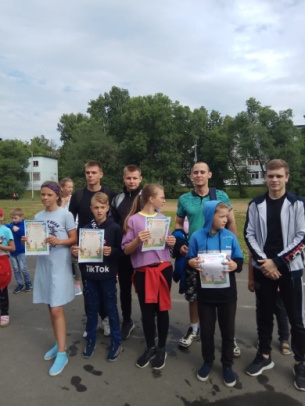 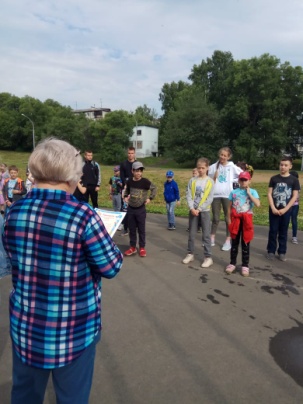 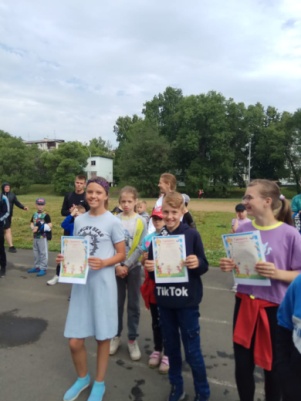 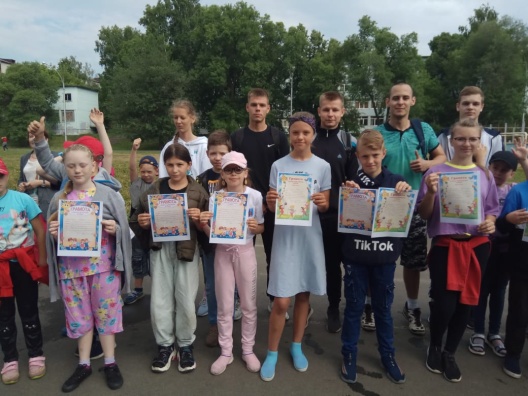 В библиотеке им.Гоголя – «Мы – Патриоты России!»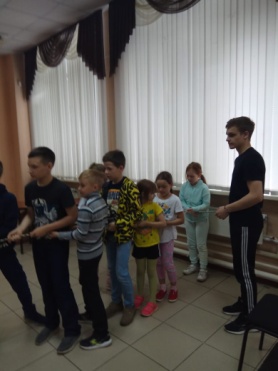 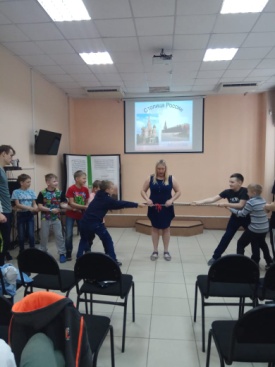 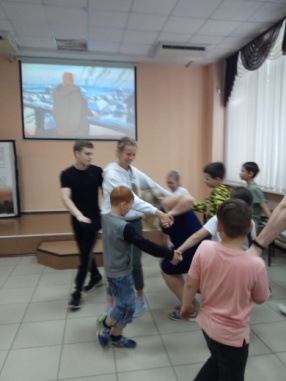 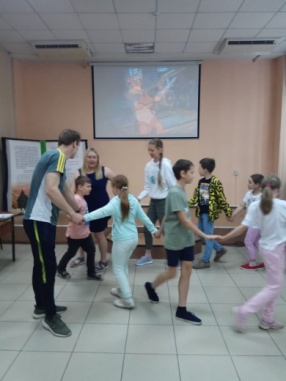 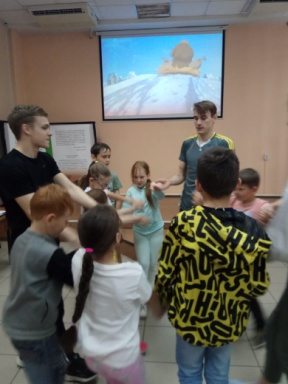 Дискотека во ДТ Ленинского района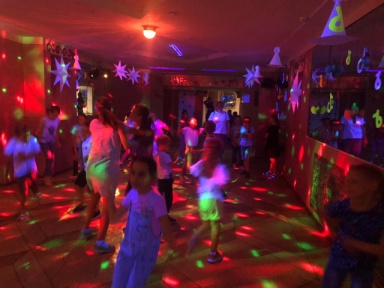 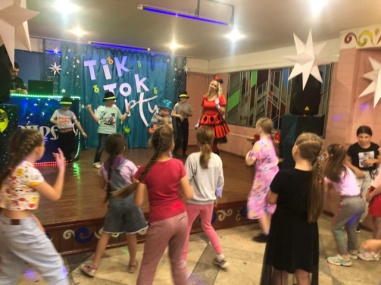 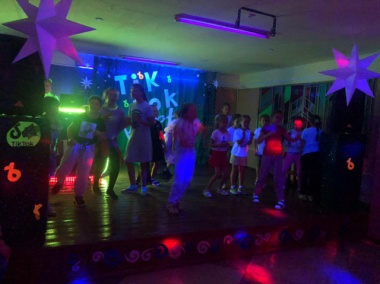 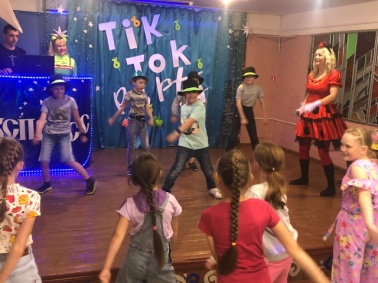 